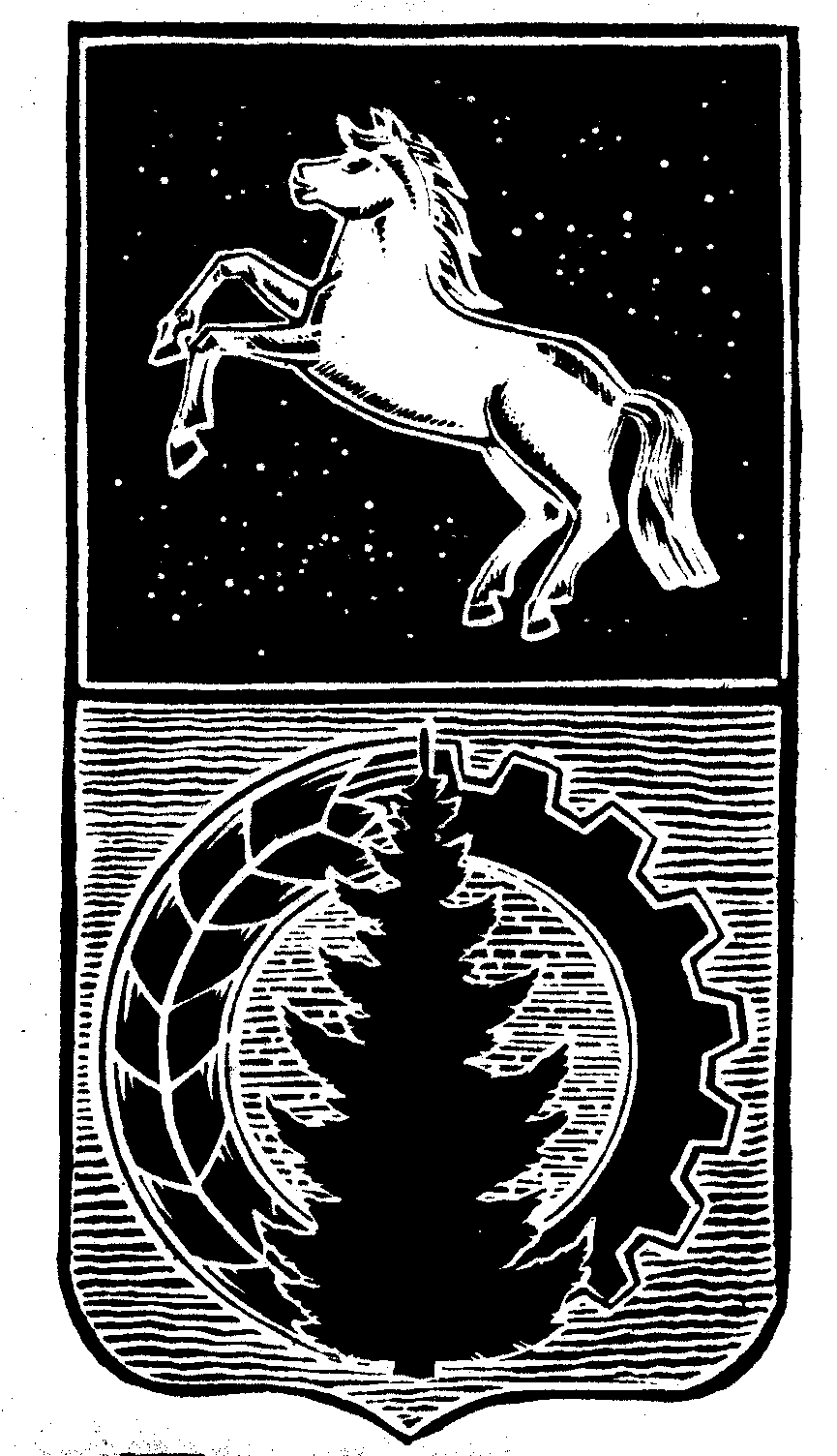 КОНТРОЛЬНО-СЧЁТНЫЙ  ОРГАНДУМЫ  АСИНОВСКОГО  РАЙОНАЗАКЛЮЧЕНИЕна проект решения Совета Ягодного сельского поселения «О внесении изменений в  решение Совета Ягодного сельского  поселения от 26.12.2019 № 121 «Об утверждении  бюджета муниципального образования «Ягодное сельское поселение Асиновского района Томской области» на 2020 год и плановый период 2021 и 2022 годов». г. Асино							                    	                05.03.2020Контрольно-счетным органом Думы Асиновского района в соответствии со ст. 10 решения Думы Асиновского района от 16.12.2011г № 104 «Об утверждении Положения «О Контрольно-счетном органе Думы Асиновского района» рассмотрен представленный проект решения Совета Ягодного сельского поселения «О внесении изменений в  решение Совета Ягодного сельского поселения от 26.12.2019 № 121 «Об утверждении  бюджета муниципального образования «Ягодное сельское поселение Асиновского района Томской области» на 2020 год и плановый период 2021 и 2022 годов».Экспертиза проекта решения Совета Ягодного сельского поселения «О внесении изменений в  решение Совета Ягодного сельского поселения от 26.12.2019 № 121 «Об утверждении  бюджета муниципального образования «Ягодное сельское поселение Асиновского района Томской области» на 2020 год и плановый период 2021 и 2022 годов»  проведена в период с 4 марта 2020 года по 6 марта 2020 года в соответствии со статьёй 157 Бюджетного Кодекса, статьей 9 Федерального закона от 07.02.2011 № 6-ФЗ «Об общих принципах организации и деятельности контрольно – счетных органов субъектов РФ и муниципальных образований», подпунктом 2 пункта 1 статьи 3 Положения о Контрольно-счетном органе муниципального образования «Асиновский район», утвержденного решением Думы Асиновского района от 16.12.2011 № 104, в целях определения соответствия муниципального правового акта бюджетному законодательству и на основании пункта 12.1 плана контрольных и экспертно-аналитических мероприятий Контрольно-счетного органа Думы Асиновского района на 2020 год, утвержденного распоряжением председателя Контрольно-счетного органа Думы Асиновского района от 27.12.2019 № 75, распоряжения председателя Контрольно-счетного органа  на проведение контрольного мероприятия от 04.03.2020 № 11.Должностные лица, осуществлявшие экспертизу:Председатель Контрольно-счётного органа Думы Асиновского района Нольфина Т.Ю.Согласно представленного проекта решения, изменятся основные параметры бюджета:Доходы бюджета увеличатся на 2688,0 тыс. рублей и составят 10794,6 тыс. рублей;Расходы бюджета увеличатся на 3707,9 тыс. рублей и составят 11814,5 тыс. рублей;Дефицит бюджета поселения составит 1019,9 тыс. рублей.1. Доходы бюджета муниципального образования - Ягодное сельское поселение на 2020 год.Изменения вносятся в доходную часть бюджета  поселения на 2020 год. Изменение структуры доходов бюджета на 2020 год приведено в таблице 1.							                                 Таблица 1, тыс. рублейДоходную часть бюджета предлагается увеличить в общей сумме на 2688,0 тыс. рублей, в том числе за счет безвозмездных поступлений в сумме  2432,7 тыс. рублей:1. увеличение иных межбюджетных трансфертов, передаваемых бюджетам сельских поселений в общей сумме 2476,1тыс. рублей, в том числе:- на осуществление первичного воинского учета на территориях, где отсутствуют военные комиссариаты в сумме 102,0 тыс. рублей;- на предоставление жилых помещений детям-сиротам и детям, оставшимся без попечения родителей, лицам из их числа по договорам найма специализированных жилых помещений в сумме 1056,0 тыс. рублей;- на реализацию полномочий по участию в организации деятельности по обработке, утилизации, обезвреживанию, захоронению твердых коммунальных отходов в сумме 194,1 тыс. рублей;- на капитальный ремонт, ремонт и содержание автомобильных дорог общего пользования местного значения Асиновского района в сумме 1000,0 тыс. рублей;- на обеспечение и проведения противопожарных мероприятий в сумме 124,0 тыс. рублей (содержание пожарного автомобиля).Доходную часть бюджета предлагается уменьшить на 43,4 тыс. рублей в связи с возвратом иных межбюджетных трансфертов имеющих целевое назначение, прошлых лет. А также доходная часть бюджета увеличивается за счет собственных доходов в сумме 255,3 тыс. рублей от продажи земельных участков, находящихся в собственности сельских поселений.2. Расходы бюджета муниципального образования - Ягодное сельское поселение на 2020 год.Изменения вносятся в расходную часть бюджета на 2020 год: в приложение 6 «Ведомственная структура расходов бюджета  муниципального образования «Ягодное сельское поселение Асиновского района Томской области» на 2020 год» к решению Совета Ягодного сельского поселения от 26.12.2019 № 121 «Об утверждении  бюджета муниципального образования «Ягодное сельское поселение Асиновского района Томской области» на 2020 год и плановый период 2021 и 2022 годов». Изменение направлений расходов в разрезе ведомственной классификации бюджета представлено в таблице 2.   Таблица № 2, тыс. рублейОбщая сумма расходов бюджета увеличится на 3707,9 тыс. рублей и составит 11814,5 тыс. рублей.  А также, за счет увеличения межбюджетных трансфертов и неналоговых доходов поселения проектом решения внесены изменения:- в приложение 7 «Распределение бюджетных ассигнований по целевым статьям (муниципальной программы Ягодного сельского поселения и не программным направлениям деятельности) и видам расходов классификации расходов бюджета муниципального образования «Ягодное сельское поселение Асиновского района Томской области» на 2020 год» увеличен объем бюджетных ассигнований на сумму 3707,9 тыс. рублей и составит 11814,5 тыс. рублей;- в приложение 8 «Объем межбюджетных трансфертов бюджету поселения, получаемых  из других бюджетов бюджетной системы Российской Федерации на 2020 год и плановый период 2020 и 2021 годов», увеличен объем межбюджетных трансфертов, получаемых из других бюджетов бюджетной системы РФ с 4400,6 тыс. рублей до 6833,3 тыс. рублей;- в приложение 11 «Перечень и объемы финансирования муниципальных программ на 2020 год и плановый период 2021 и 2022 годов», на 2020 год увеличен объем финансирования муниципальной программы «Создание условий для развития Ягодного сельского поселения на 2019-2024 годы» на 1644,0 тыс. рублей и составит 7791,9 тыс. рублей.Дефицит бюджета муниципального образования «Ягодное сельское поселение Асиновского района Томской области» на 2020 год.Проектом решения внесены изменения в приложение 10 «Исполнение источников финансирования дефицита бюджета по кодам групп, статей, видов источников финансирования бюджета на 2020 год и плановый период 2021 и 2022 годов», на 2020 год дефицит бюджета составит в сумме 1019,9 тыс. рублей. Покрытием дефицита бюджета будет являться, изменения остатков средств на счетах по учету средств бюджета.По итогам рассмотрения проекта решения Совета Ягодного сельского поселения «О внесении изменений в  решение Совета Ягодного сельского поселения от 26.12.2019 № 121 «Об утверждении  бюджета муниципального образования «Ягодное сельское поселение Асиновского района Томской области» на 2020 год и плановый период 2021 и 2022 годов», Контрольно-счетный орган Думы Асиновского района сообщает, что данный проект решения может быть принят в предложенной редакции.Председатель          	_______________		                                Т.Ю. Нольфина	                                                                                                                                        (подпись)				                                      (инициалы и фамилия)Наименование статьи доходовУтверждено на 2020 годПроект решенияРезультат (+,-)Налоговые и неналоговые доходы:3706,03961,3+255,3Безвозмездные поступления4400,66833,3+2432,7Всего доходов:8106,610794,6+2688,0КодНаименование раздела расходовУтверждено на 2020 годПроект решенияРезультат (+,-)0100Общегосударственные вопросы5009,75171,6+161,90200Национальная оборона0,0102,0+102,00300Национальная безопасность и правоохранительная деятельность140,0264,0+124,00400Национальная экономика1217,02217,0+1000,00500Жилищно-коммунальное хозяйство1539,92653,9+1114,00800Культура, кинематография 150,0300,0+150,01000Социальная политика0,01056,0+1056,0Всего расходов:Всего расходов:8106,611814,5+ 3707,9